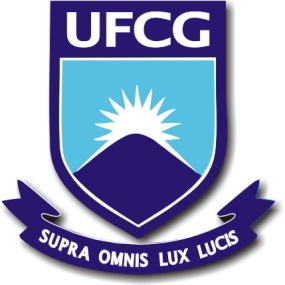 UNIVERSIDADE FEDERAL DE CAMPINA GRANDECENTRO DE HUMANIDADESPROGRAMA DE PÓS-GRADUAÇÃO EM CIÊNCIAS SOCIAISRELIGIÃO  E  SOCIEDADEPROF:  RODRIGO DE AZEREDO GRÜNEWALDPERÍODO: 2012 / 14 CRÉDITOSEMENTA:  A religião nas teorias clássicas das ciências sociais. Paradigmas contemporâneos dos estudos sobre o fenômeno religioso. Religião, política e movimentos sociais. Gênero, sexualidade e religião. Conversão, sincretismo e mercado religioso. Magia, xamanismo e sistemas cosmológicos.OBJETIVO:   Trabalhar correntes clássicas e atuais do pensamento antropológico sobre magia e religião. Refletir o pluralismo religioso no Brasil.UNIDADE I  - Magia, Xamanismo e Pensamento Selvagem: simbolismo?Sessões: 1 a 4FRAZER, J. G. 1950. “Magic and Religion”.  In: The Golden Bough. New York: Mamillan. [1922].MAUSS, M. 1974. “Esboço de uma Teoria Geral da Magia”. In: Sociologia e Antropologia, Vol. 1. São Paulo: epu/Edusp. [1902-1903].LÉVI-STRAUSS, L. 1975 “O Feiticeiro e sua Magia”. In: Antropologia Estrutural. Rio de Janeiro: Tempo Brasileiro. [1949].LÉVI-STRAUSS, L. 1975 “A Eficácia Simbólica”. In: Antropologia Estrutural. Rio de Janeiro: Tempo Brasileiro. [1949].ELIADE, M. 1998. O Xamanismo. (Prefácio e Cap. 1). São Paulo: Martins Fontes. [1951].DOUGLAS, M. 1976. Pureza e Perigo. (Introdução e Caps.: 4 e 6). São Paulo: Perspectiva. [1966].LÉVI-STRAUSS, L. 1989. O Pensamento Selvagem. (Caps.: 1 e 2). Campinas: Papirus. [1962].APPIAH, K. A. 2008. “Velhos Deuses, Novos Mundos”. In: Na Casa de Meu Pai: a África na Filosofia da Cultura. Rio de Janeiro: Contraponto. [1992].UNIDADE II  - Elementos da ReligiãoSessões: 5 a 6HUBERT, H. & MAUSS, M. 1981. “Ensaio Sobre a Natureza e a Função do Sacrifício”. In: M. Mauss. Ensaios de Sociologia. São Paulo: Perspectiva. [1899].MAUSS, M. 1981. “A Prece”. In: M. Mauss. Ensaios de Sociologia. São Paulo: Perspectiva. [1909].DURKHEIM, E. 1978. “As Formas Elementares da Vida Religiosa - Introdução e Conclusão”. In: Os Pensadores. São Paulo: Abril Cultural. [1912].WEBER, M. 1991. Sociologia da Religião (tipos de relações comunitárias religiosas). In: Economia e Sociedade, Vol. I. Brasília, Editora UNB. [1921].LEWIS, I. M. 1977. Êxtase Religioso. (Prefácio e Caps: 1, 2 e 3). São Paulo: Perspectiva. [1971].UNIDADE III  - Pensando e Repensando o Lugar da ReligiãoSessões: 7 a 9BERGER, P. 1985. O Dossel Sagrado: elementos para uma teoria sociológica da religião. São Paulo: Paulus. [1969].BOURDIEU, P. 1987. “Gênese e Estrutura do Campo Religioso”. In: A Economia ds Trocas Simbólicas. São Paulo: Perspectiva. [1971].GEERTZ, C. 1978. “A Religião como Sistema Cultural”. In: A Interpretação das Culturas. Rio de Janeiro: Zahar. [1966].BAUMAN, Z. 1997. “Religião Pós-Moderna?”. In: O Mal-Estar da Pós-Modernidade. Rio de Janeiro: Jorge Zahar.PRANDI, R. 1999. “A Religião do Planeta Global”. In: A. P. Oro & e C. A. Steil (Orgs.). Globalização e Religião. Petrópolis, Vozes. [1997].BASTIDE, R. 2006. “O Sagrado Selvagem”. In: O Sagrado Selvagem e outros ensaios. São Paulo: Companhia das Letras. [1973].UNIDADE IV  - Religiosidades no Brasil: arrogância colonial e tradução cosmológicaSessão: 10VIVEIROS DE CASTRO, E. 2002. “ O Mármore e a Murta: sobre a Inconstância da Alma Selvagem”. In: A Inconstância da Alma Selvagem. São Paulo: Cosac e Naify.POMPA, C. 2002. Religião como Tradução. (Parte 2). Bauru, EDUSC/ANPOCS.UNIDADE V  - Brasil Popular e SincréticoSessões: 11 a 12BASTIDE, R. 2006. “O Encontro entre Deuses Africanos e Espíritos Indígenas”. In: O Sagrado Selvagem e outros ensaios. São Paulo: Companhia das Letras. [1973].FERRETI, S. 1995. Repensando o Sincretismo. (Parte I). São Paulo: Edusp.BOYER, V. 1999. “O Pajé e o Caboclo: de Homem a Entidade”. In: Mana, 5 (1). BRANDÃO, C. R. 2007. Os Deuses do Povo: um estudo sobre a religião popular. Uberlândia, EDUFU. [1980].  BRANDÃO, C. R. 2004. “Fronteira da Fé – Alguns sistemas de sentido, crenças e religiões no Brasil de hoje”. In: Estudos Avançados, 18 (52).UNIDADE VI  - Reordenando o Campo Religioso no Brasil: novos sujeitos religiososSessões: 13 a 15STEIL, C. A. 2001. “Pluralismo, Modernidade e Tradição. Transformações do Campo Religioso”. In: Ciências Sociais e Religião, 3. Porto Alegre.GUERREIRO, S. 2006. Novos Movimentos Religiosos: o quadro brasileiro. São Paulo: Paulinas.CARVALHO, J. J. 1999. “Um Espaço Público Encantado: Pluralidade Religiosa e Modernidade no Brasil”. In: Série Antropologia 249. Brasília: UnB.SOARES, L. E.  1994. “Religioso por Natureza: Cultura Alternativa e Misticismo Ecológico no Brasil”. In: O Rigor da Indisciplina.  Ensaios de Antropologia Interpretativa.  Rio de Janeiro, Relume-Dumará. [1989].VELHO, O. 2007. “Ensaio Herético sobre a Gnose”. In: Mais Realista do que o Rei: ocidentalismo, religião e modernidades alternativas. Rio de Janeiro: Topbooks. [1998].VELHO, O.  1995. “Novos Sujeitos Sociais”. In:  Besta-Fera. Recriação do Mundo. Rio de Janeiro, Relume-Dumará. [1990].VELHO, O. 2007. “Mudanças Epistemológicas e os estudos da Religião”. In: Mais Realista do que o Rei: ocidentalismo, religião e modernidades alternativas. Rio de Janeiro: Topbooks. [2002].VELHO, O. 1995. “Impedindo ou Criticando a Modernização?”. In:  Besta-Fera. Recriação do Mundo. Rio de Janeiro, Relume-Dumará. [1991].